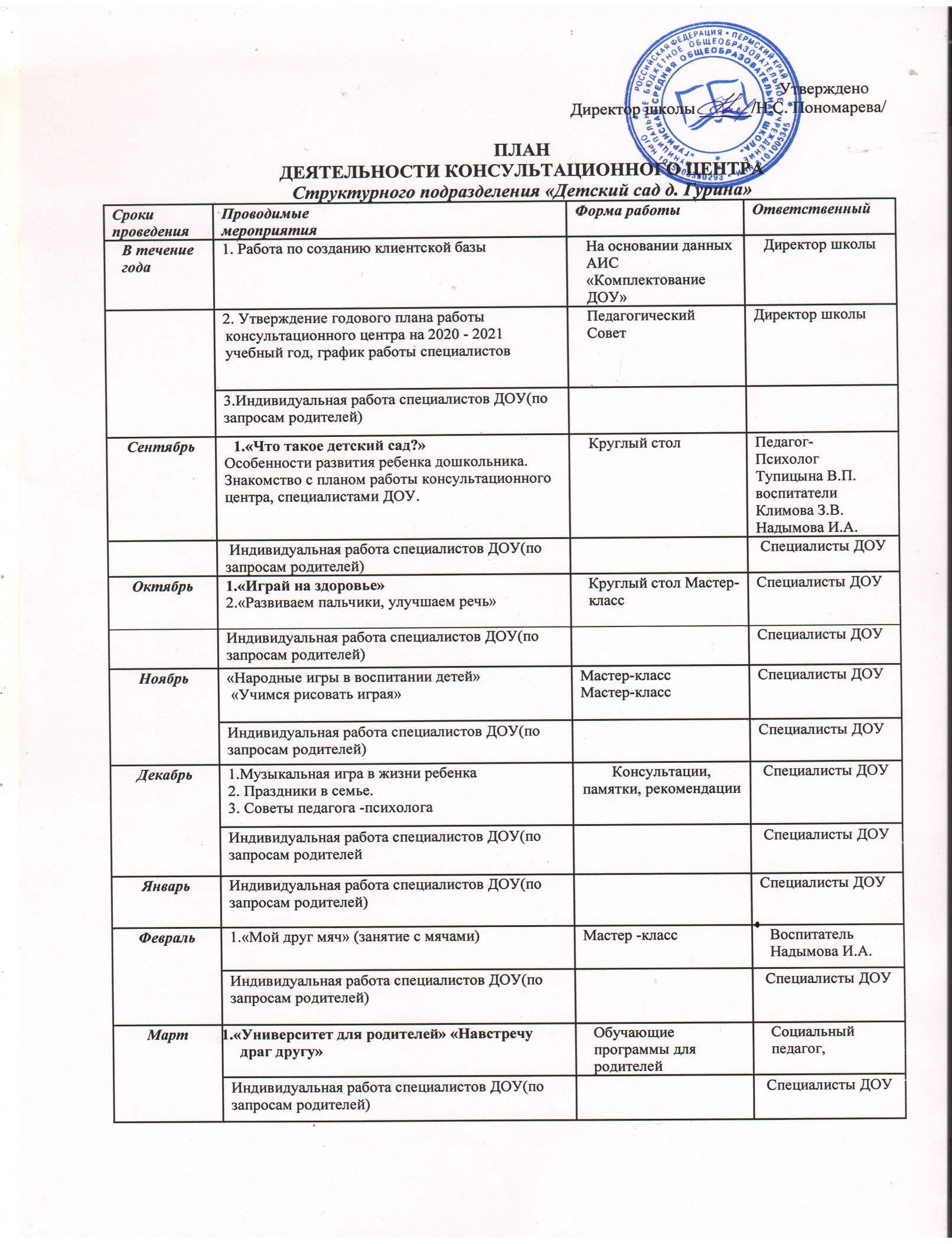 «Авторитет и пример родителей в воспитании и культуре поведения детей»Тренинг (для родителей старших дошкольников)Педагоги ДОУпедагог-психолог Тупицына В. П.Апрель1. Готовность детей к школе, Мониторинг интегративных качеств личности старших дошкольников(подготовительные группы)  2.«Готов ли Ваш ребенок к школе?»3.Индивидуальная работа педагогов ДОУ (по запросам родителей)МониторингАнкетирование родителей подготовительной группыПедагоги ДОУпедагог-психолог Тупицына В. П.МайАдаптация к детскому саду«   2. Ребенок  на пороге детского сада»Круглый столПедагоги ДОУПедагоги СОШМайИ   Индивидуальная работа педагогов ДОУ (по запросам  родителей)Педагоги ДОУ